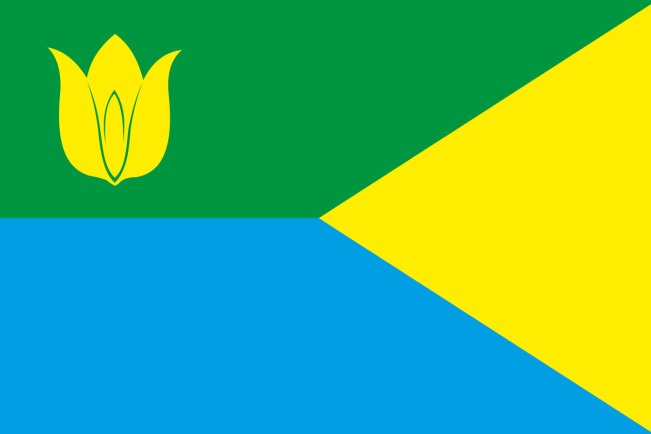 Схема теплоснабжения Буринского сельского поселения Кунашакского района Челябинской области на период до 2034г.ТОМ 3ИСХОДНЫЕ ДАННЫЕ 2021г.Общая часть.Администрацией Кунашакского муниципального района в электронном виде (файлы формата docx, xls и pdf) предоставлены следующие документы:Программа комплексного развития систем коммунальной инфраструктуры Буринского сельского поселения на период 2018-2020 годы и на перспективу до 2027 года;Схема теплоснабжения Буринского сельского поселения Кунашакского района Челябинской области на 2019-2034гг. и обосновывающие материалы к ней;Генеральный план Буринского сельского поселения.Ввиду большого объёма в Томе 3 вышеперечисленные документы не представлены.В Том 3 не включены заполненные формы запросов, на предоставление исходных данных  полученные от теплоснабжающих организаций и администрации Кунашакского района в электронном виде.Копии предоставленных документов для актуализации схемы теплоснабжения Буринского сельского поселения на 2022г. приведены ниже.Часть 1. Данные предоставленные администрацией Кунашакского МР.Копия постановления об утверждении схемы теплоснабжения Буринского СП.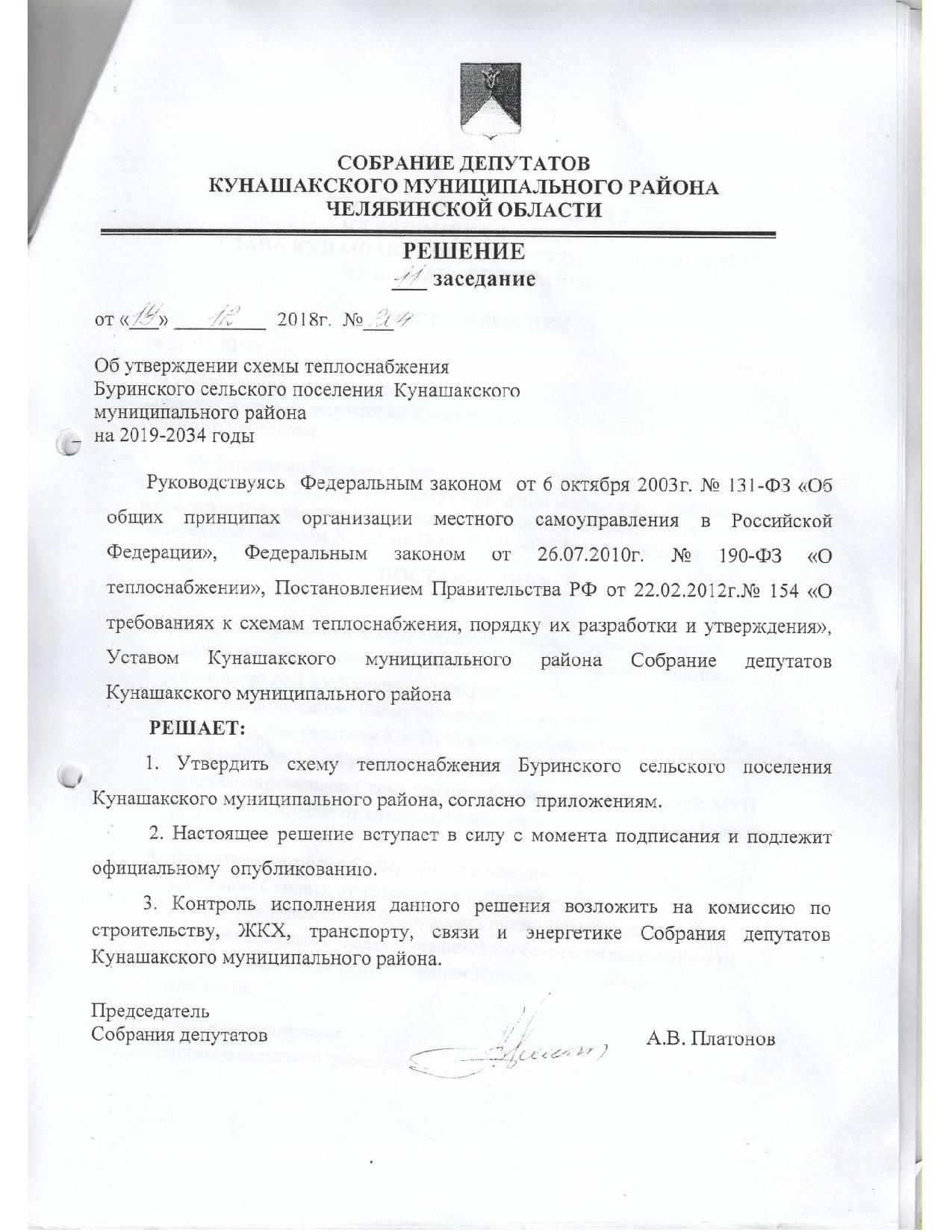 Часть 2. Данные предоставленные  МУП «Балык».2.1 Копия паспорта качества природного газа за июнь 2020г.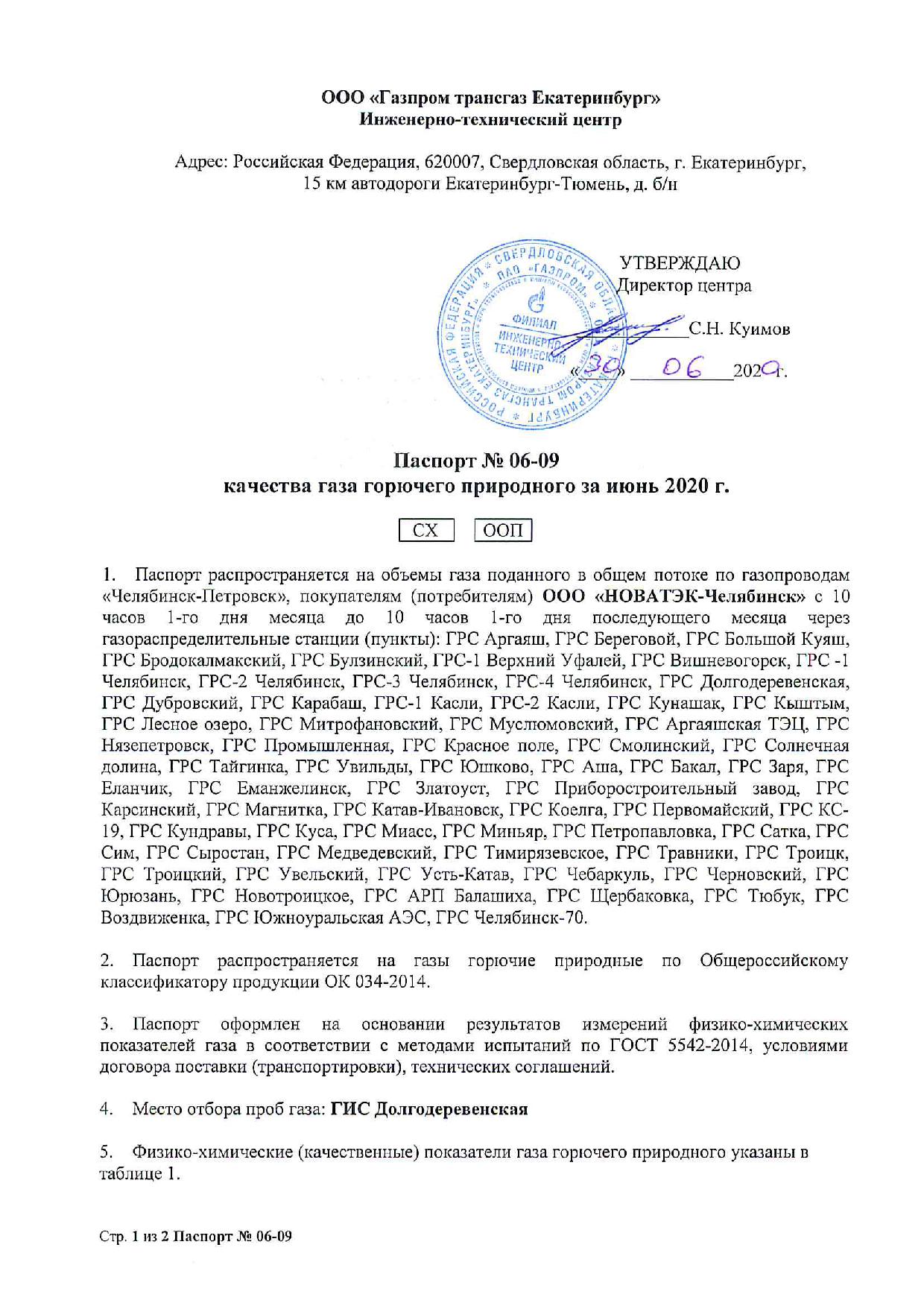 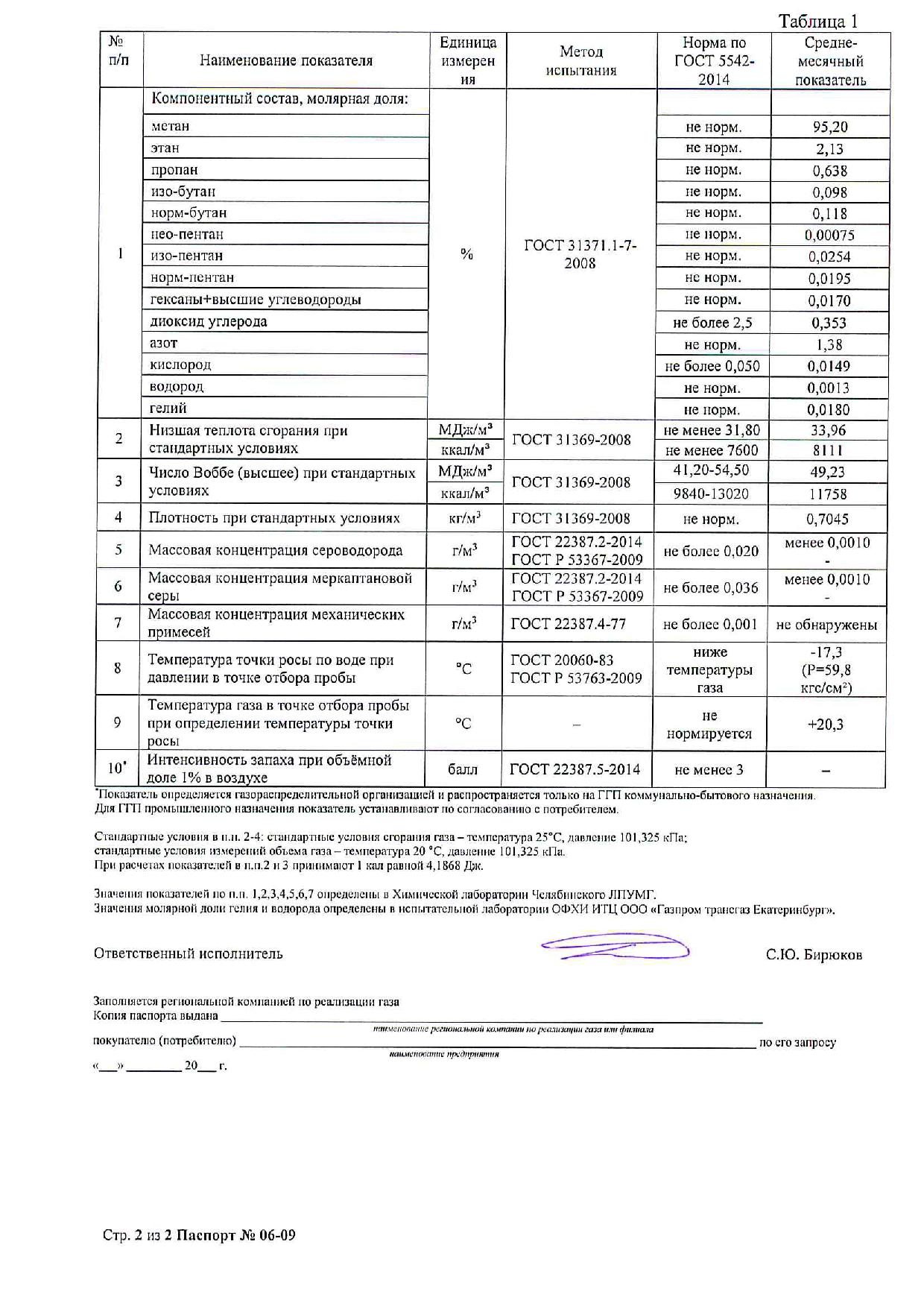 2.2 Копия проекта постановления Министерства тарифного регулирования и энергетики Челябинской области «Об утверждении нормативов технологических потерь при передачи тепловой энергии, нормативов удельного расхода топлива на отпущенную тепловую энергию».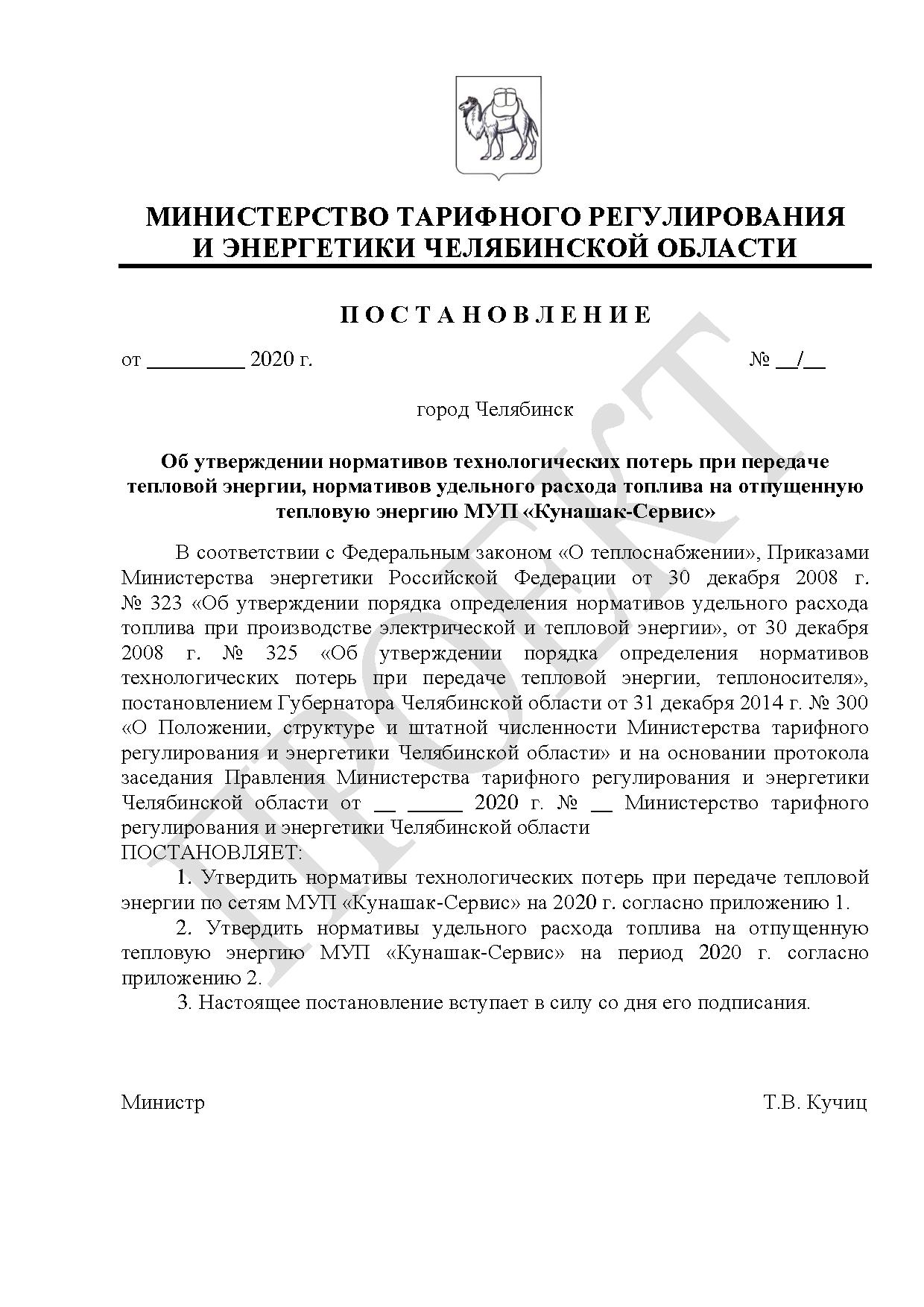 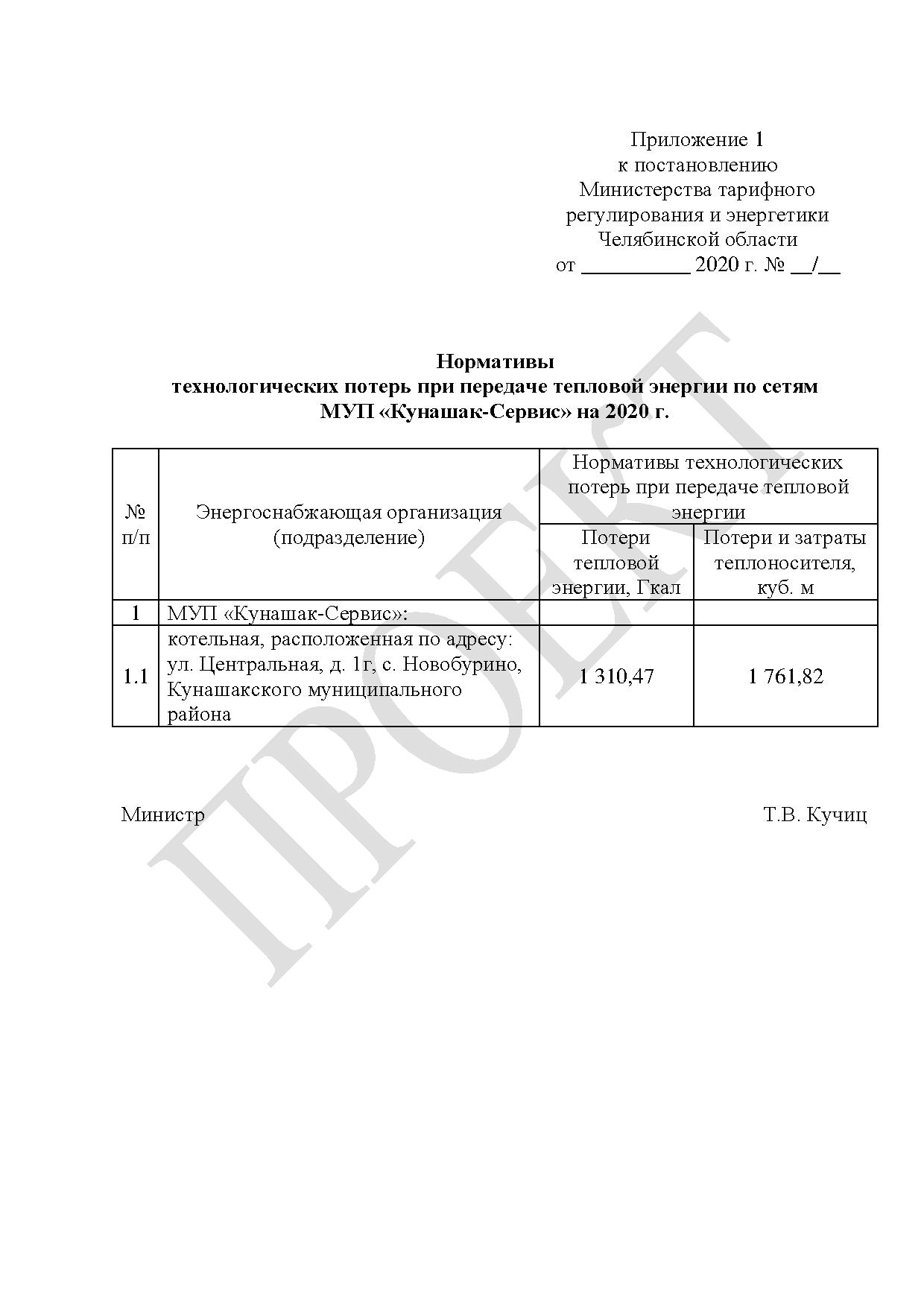 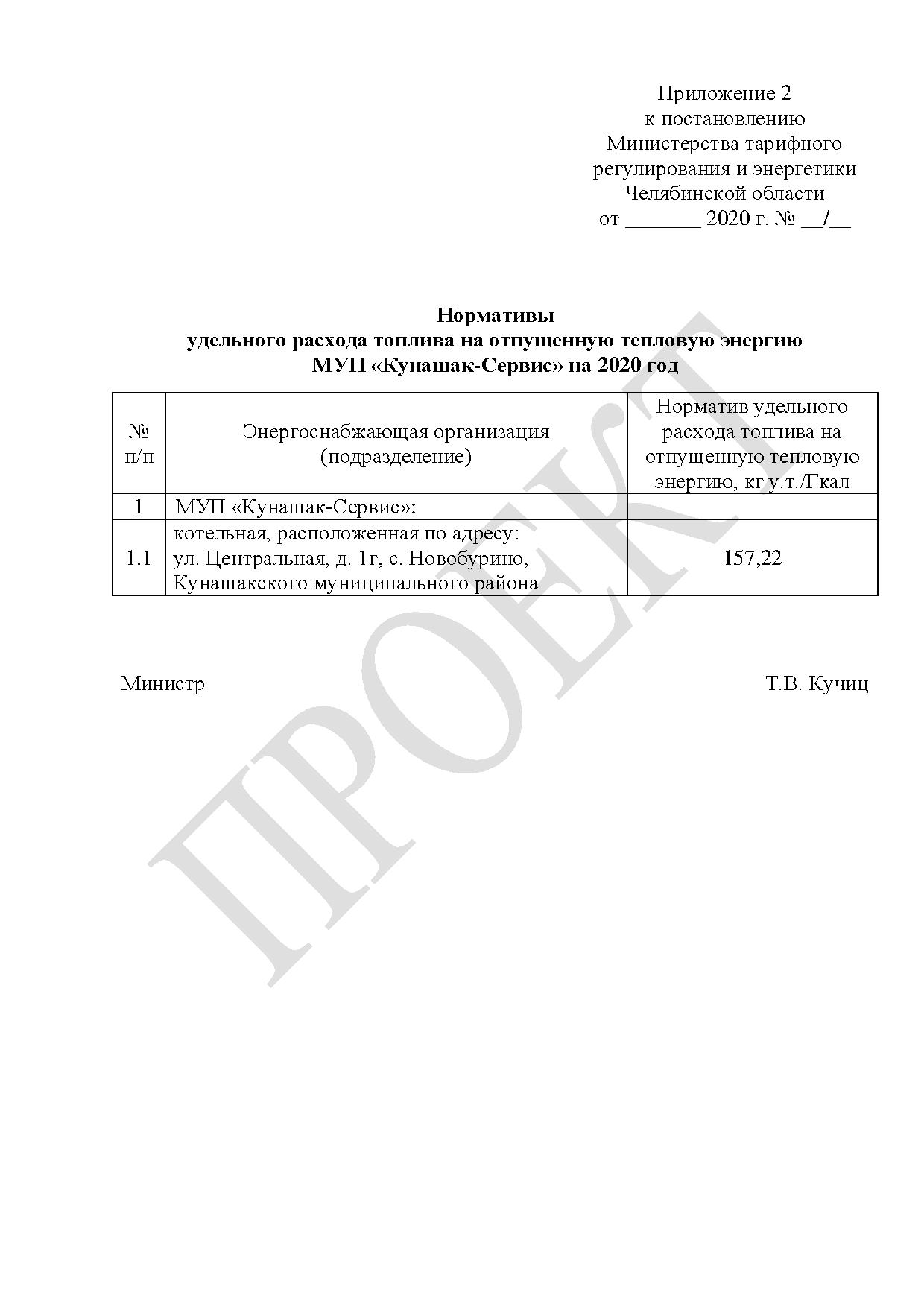 2.3 Копия проекта постановления Министерства тарифного регулирования и энергетики Челябинской области по тарифам на тепловую энергию на 2016-2018гг.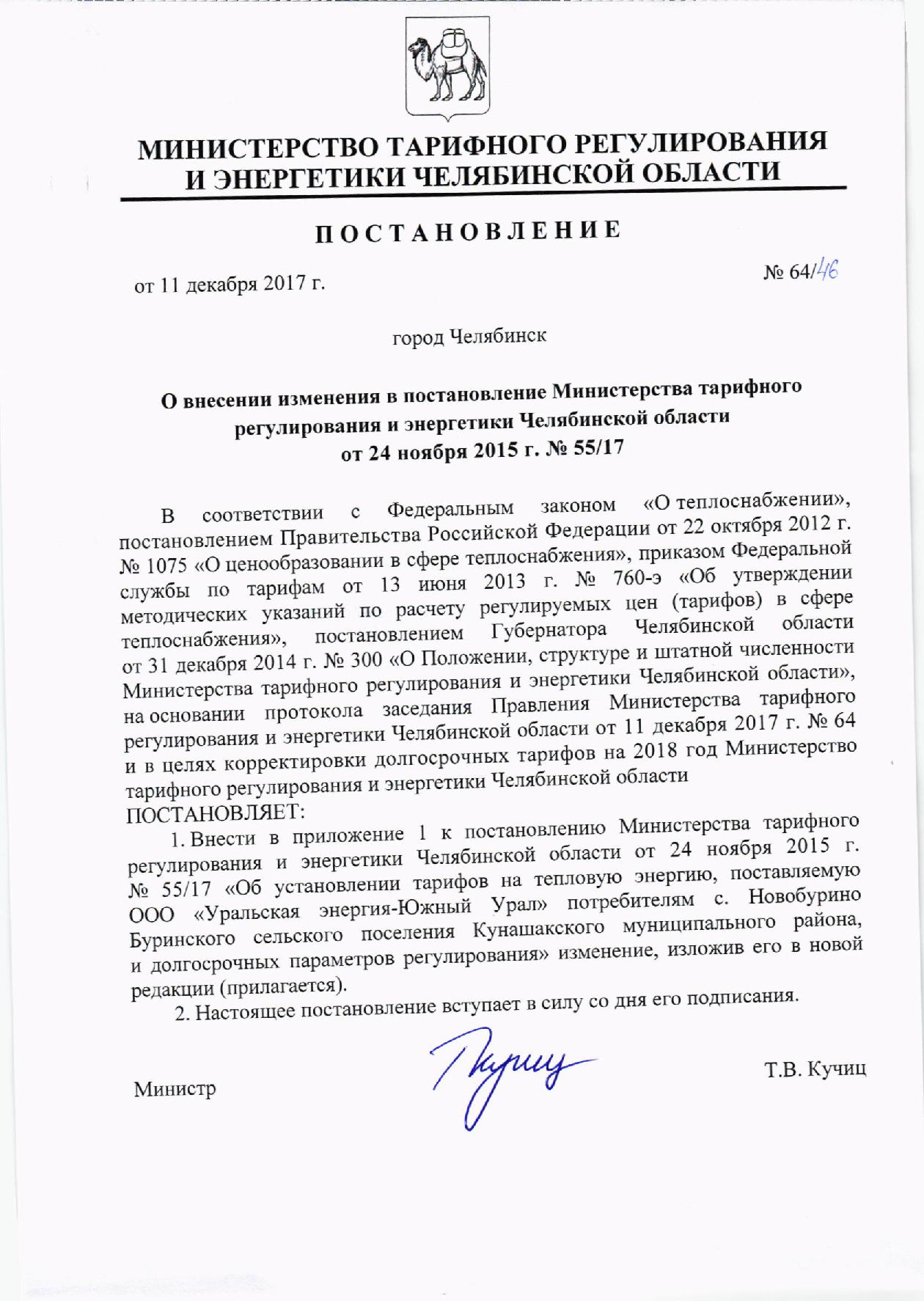 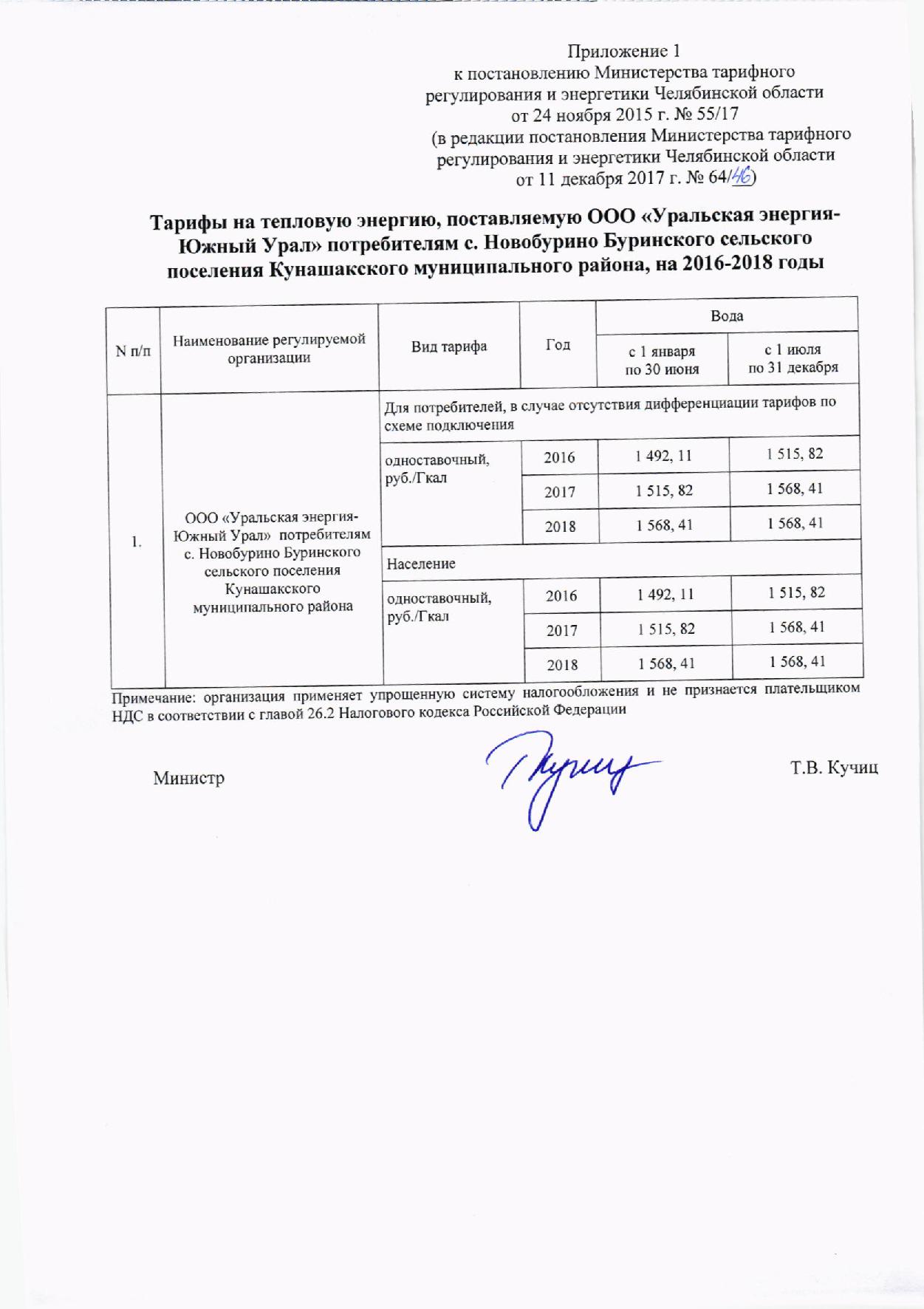 2.3 Копия проекта постановления Министерства тарифного регулирования и энергетики Челябинской области по тарифам на тепловую энергию на 2020г.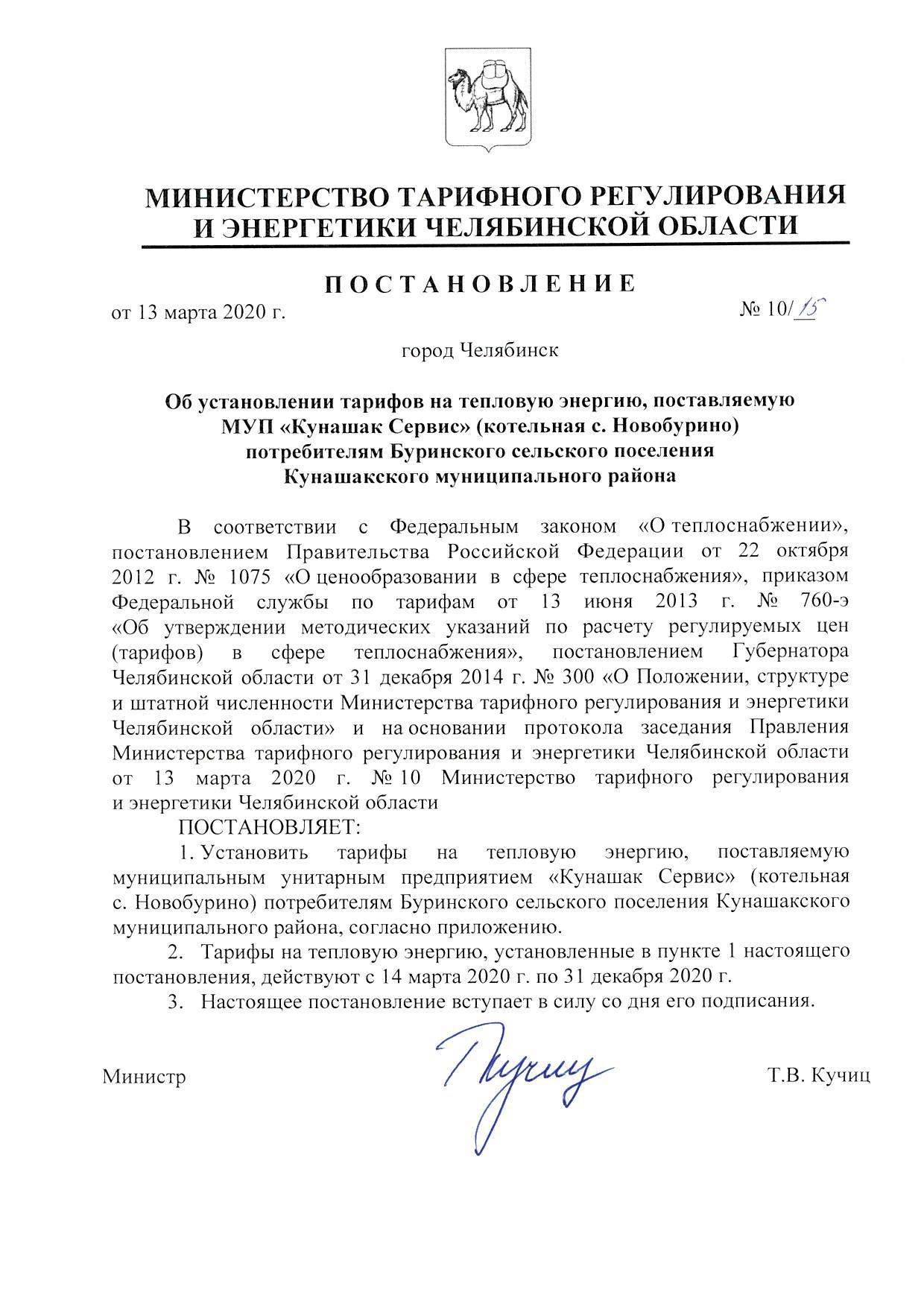 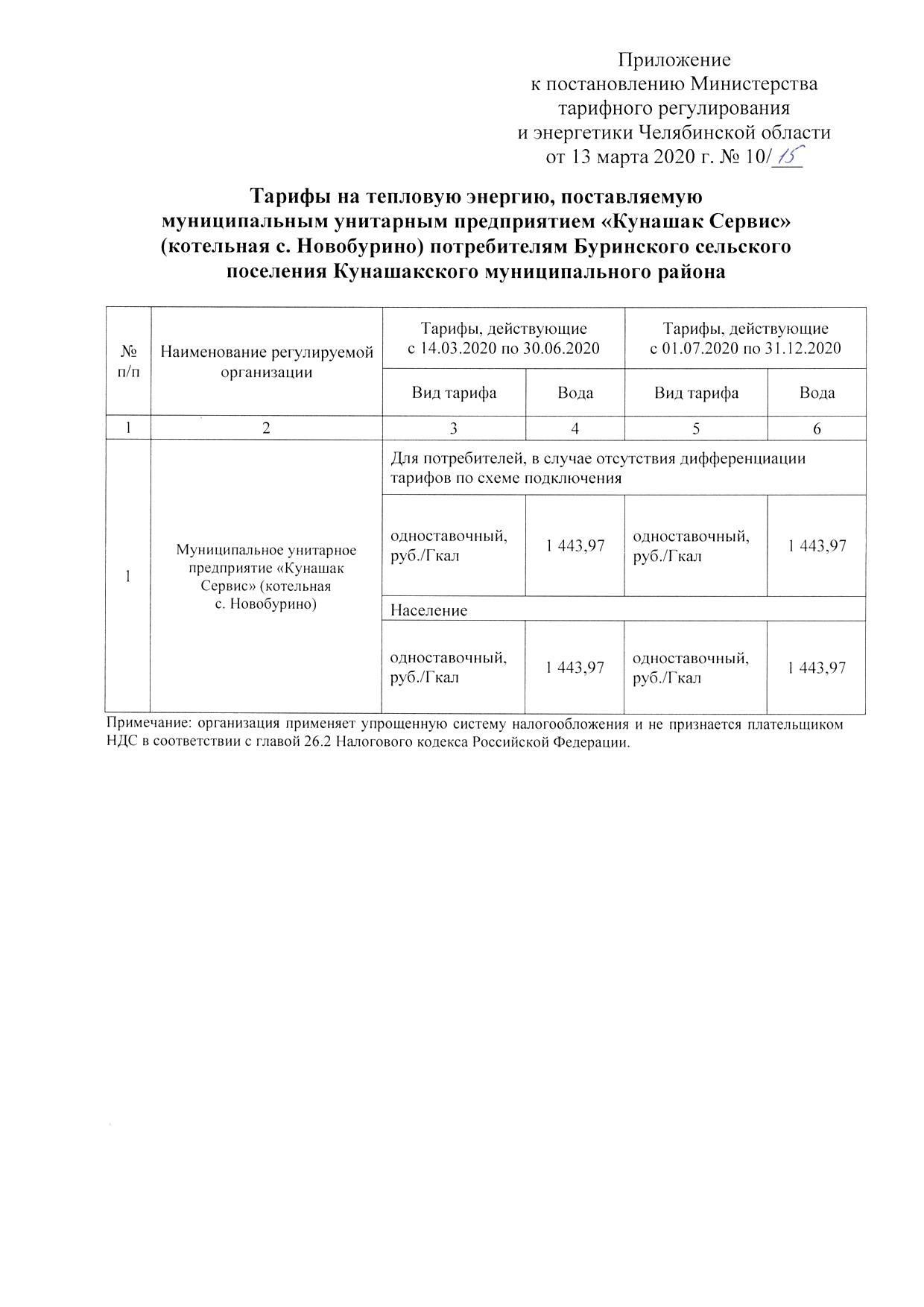 Часть 3. Замечания и предложения к проекту схемы теплоснабжения.3.1. Замечания к проекту схемы теплоснабжения от МУП «Балык».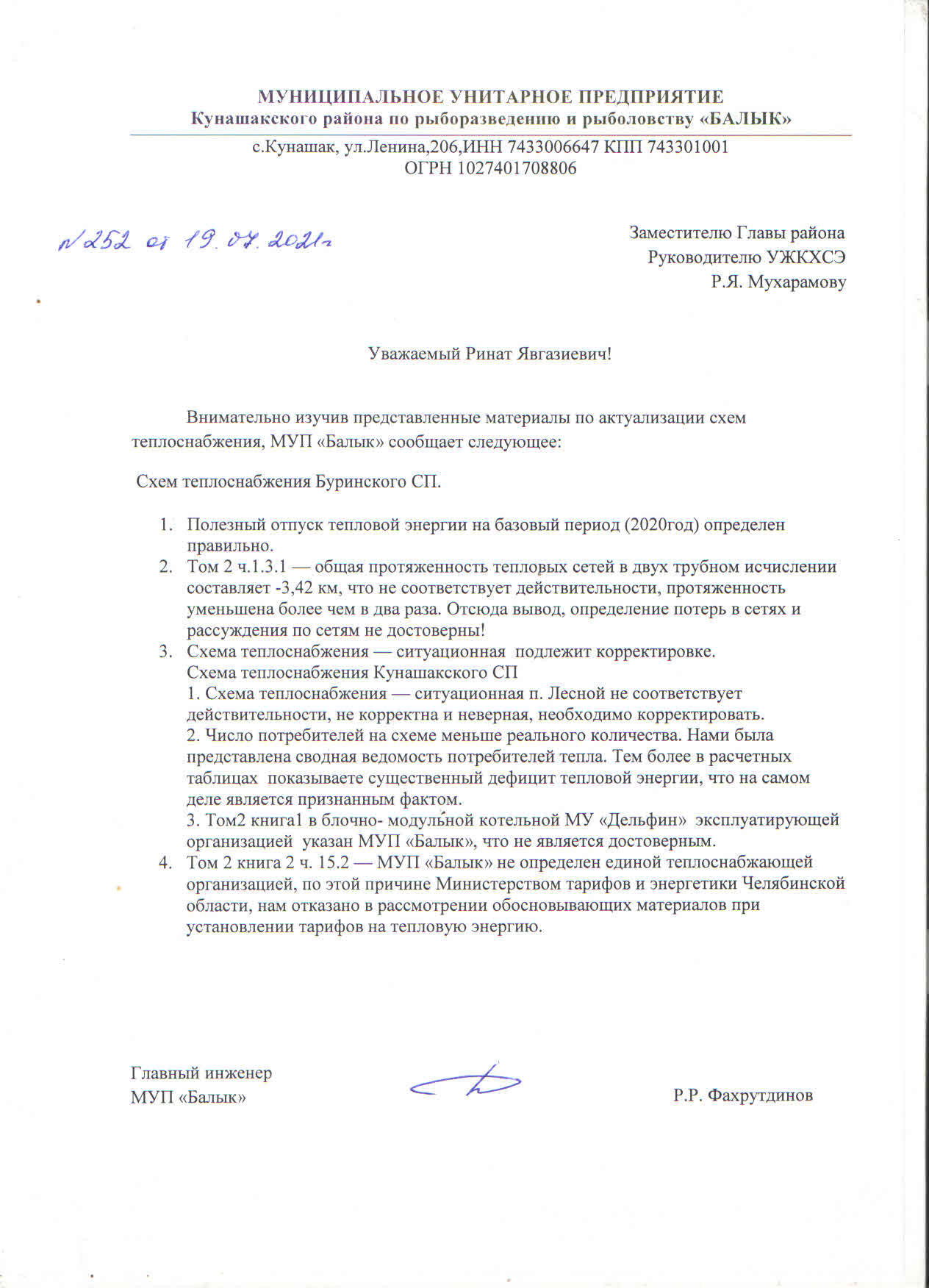 